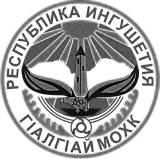 ГОРОДСКОЙ СОВЕТ МУНИЦИПАЛЬНОГО ОБРАЗОВАНИЯ «ГОРОДСКОЙ ОКРУГ ГОРОД МАЛГОБЕК»РЕШЕНИЕ«28» января 2017 г.                                                                       № 01Об избрании председателя Городского совета муниципального образования  «Городской округ город Малгобек»В соответствии с Федеральным законом от 6 октября 2003 г. N 131-ФЗ "Об общих принципах организации местного самоуправления в Российской Федерации", на основании результатов голосования Городской Совет муниципального образования  «Городской округ город Малгобек» решил:1. Избрать Председателем Городского Совета муниципального образования «Городской округ город Малгобек» Евлоева Усмана Сулимановича.2. Опубликовать настоящее Решение в средствах массовой информации.3. Настоящее Решение вступает в силу с момента принятия.И.о. Председателя Городского СоветаМО «Городской округ город Малгобек»     _____________ Евлоев У. С.Глава муниципального образования«Городской округ город Малгобек»             _____________ Мамилов Ш. С.